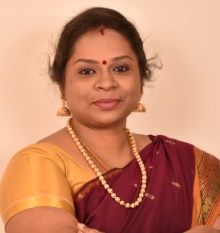 CURRICULUM VITAEName	:	Dr. B. GAYATHRIDesignation	:	Associate ProfessorAddress	:	Dept. of Computer Science		            Bishop Heber College (Autonomous),                                                            Tiruchirappalli – 620 017,                                                           Tamil Nadu, India.                                                                    drbgayathri.cs@gmail.comMobile: 6380493741Educational Qualifications:	M.C.A., M.Phil., Ph.D.,Ph.D., A HYBRID APPROACH FOR ENHANCING THE METRICS IN GREEN CLOUD COMPUTING, Bharathidasan University, 2019.M.Phil., Bharathidasan University, 2011.M.C.A., SASTRA UNIVERSITY, Tanjore, 2008.Additional Qualifications:  44 CERTIFICATE COURSES IN COURSERA, BIET, SIMPLILEARN, UDEMYArea of Specialization	:	Green Cloud ComputingExperience	:	Teaching: 14 Yrs;  Research: 14 YearsSponsored Research Projects:(APPLIED)DST-SERB, Development & Implementation of Automatic Milk Packet Vending Machine in Tamil Nādu Aavin Diary Sector. (Rs 10 lakhs)TNSCST Science & Technology Project, Automatic Vehicle Stopping System during Driving When Driver gets Sleep. (Rs 4 lakhs)Annexures of Patent, Award, Journal Publications, Paper Presented, Publication in Books, Edited Books, Resource Person details available in the drive link.https://docs.google.com/document/d/1E62DtfC_zLwwkVQCPKZkzvFuehTIjruZ/edit?usp=sharing&ouid=112156731272168544167&rtpof=true&sd=true1.Conferences / workshops / Seminars Attended1522.Research Papers Presented1303.Publication in Journals254.Publication in Books75.Books Published / Edited26.Conferences / Workshops / Seminars Organized257.Resource Person488.Consultancy19.Awards Received3510.Patent911.Professional Membership6